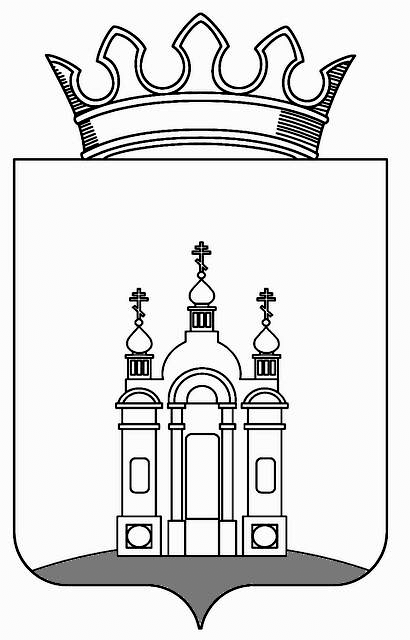 ПОСТАНОВЛЕНИЕАДМИНИСТРАЦИИ СЕНЬКИНСКОГО СЕЛЬСКОГО ПОСЕЛЕНИЯДОБРЯНСКОГО МУНИЦИПАЛЬНОГО РАЙОНА ПЕРМСКОГО КРАЯ    02.03.2016								       № 37Об утверждении плана мероприятийпо организации проведения весеннего половодья и паводка на территорииСенькинского сельского поселения на 2016 г.В целях заблаговременной организации работ по пропуску паводковых вод в весенний период и паводка в 2016 году, предупреждения чрезвычайных ситуаций на водоемах Сенькинского сельского поселения, предотвращения несчастных случаев с людьми, администрация Сенькинского сельского поселения ПОСТАНОВЛЯЕТ:1. Утвердить план мероприятий по организации проведения весеннего половодья и паводка на территории Сенькинского сельского поселения на 2016 год.2. Возложить на комиссию ЧС и ПБ сельского поселения вопросы организации и контроля по пропуску паводковых вод на территории Сенькинского сельского поселения.3. При возникновении ЧС немедленно оповестить комиссию ЧС и ПБ Сенькинского сельского поселения, КЧС Добрянского муниципального района, ЕДДС Добрянского муниципального района.4. Обнародовать настоящее постановление в установленных Уставом поселения местах и на официальном сайте Сенькинского сельского поселения.5.  Настоящее постановление вступает в силу со дня его подписания.6. Контроль за исполнением постановления возложить на специалиста пожарной безопасности администрации Сенькинского сельского поселения.Глава  Сенькинского сельского поселения                                    Е. А. ГарифуллинаПриложениек постановлению администрацииСенькинского сельского поселенияот 02.03.2016 № 37ПЛАНмероприятий по организации проведения весеннего половодья и паводка на территории Сенькинского сельского поселения на 2016 год.№ п/пНаименование мероприятияСрок исполненияОтветственное лицо1Контроль за паводковой ситуацией  на территории Сенькинского поселения постоянноСпециалист по пожарной безопасности2Корректировка оперативных планов действий по предупреждению и ликвидации ЧС в период весенне-летнего половодья, уточнение планов эвакуации и первоочередного жизнеобеспечения пострадавшего населениядо 01апреляГлава поселения3Проверка готовности автомобильных дорог  к периоду весенне-летнего половодья до 02 июняГлава поселения4Обеспечение круглосуточного дежурства ответственных должностных лиц в период угрожающей гидрометеорологической обстановкис 25 апреля  до окончания паводкаСпециалист по пожарной безопасности5Усиление контроля за качеством питьевой воды во время паводкас 01апреляГлава поселения6Изготовление и распространение памяток о подготовке к паводку среди населенияс 01апреля по 30 июняСпециалист по пожарной безопасности, специалисты администрации,ТОС поселения